NCEA ResourceNorth Asia RegionMeeting market needs in ChinaTeacher Guidance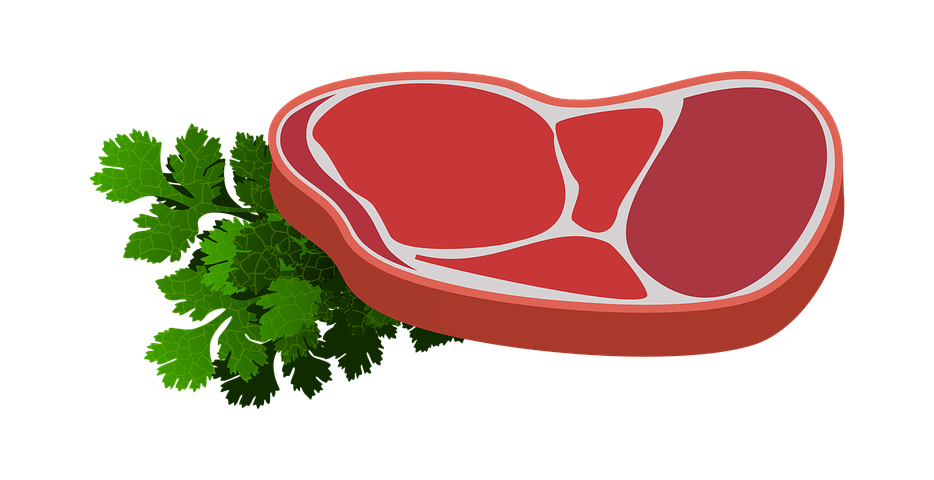 Agribusiness/Business Studies Level 3 Achievement Standard 91871 - Analyse how a product meets market needs through innovation in the value chainAgribusiness/Business Studies NCEA ResourceMeeting market needs in ChinaCAPE Region:  North Asia		Country: 	ChinaThis resource:Should be subjected to the school’s usual assessment quality assurance processesShould be modified to make the context relevant to students in their school/kura environment and ensure that submitted evidence is authenticTeachers need to satisfy themselves that the resource meets the requirements of the standard and develop any further material or details that may be required if used for moderation purposes.ThemeStudents will be able to identify and explain the market needs of the Chinese consumer and explain how innovation in the New Zealand red meat industry is designed to meet these market needs and capture a greater share of the market value of the product.NCEA Assessment – Agribusiness/Business StudiesLevel three Agribusiness - AS91871Analyse how a product meets market needs through innovation in the value chain.Links to global competenceExamine local, global and intercultural issuesUnderstand and appreciate the perspectives and worldviews of othersTake action for collective well-being and sustainable development.New Zealand CurriculumUnderstand how the nature and size of the New Zealand economy is influenced by interacting internal and external factorsDemonstrate understanding of how a business that operates in a global context responds strategically to external factorsDiscuss a complex problem(s) in a given global business and apply business knowledge to provide possible solutions and recommendations to address issuesInvestigate the exporting potential of a New Zealand business.To achieve these objectives specific factors of the red meat industry business need to be examined including:societal expectations on the business (environmental, economic, social, cultural)cultural intelligence and responsiveness (importance of protocols, relationships, flexibility)changes in the global marketplace (consumer behaviour)innovation (risks and opportunities of innovation, including intellectual property management, product and process innovation, corporate cultures and strategies encouraging innovation).Key Competencies: ValuesIntegrity - Using the information that you are provided with in a responsible and ethical mannerInnovation, inquiry and curiosity - Analysing a current situation to identify and explain possible innovation opportunities for Silver Fern Farms.Possible links to other curriculum areasScienceFood technologySocial sciencesKey concepts/big ideasHow does Silver Fern Farms add value to the red meat products they export to China to increase profitability of the business?How can the New Zealand red meat industry (RMI) add value to the products that they produce for the Chinese market?How Chinese consumers differ from New Zealand consumers and the impact this has on the production of red meat in New Zealand?How can innovation separate New Zealand from other red meat exporting countries to capture a larger share of the Chinese market?ResourcesAgriBusiness Resources Great resources to establish value chain terminology and the significance of the value chain for New Zealand.Silver Fern Farms Background information on the company and the products that they produce.Beef and Lamb NZ meat export tool Tool to look at the trend in value and volume of NZ Meat ExportsCan isolate different areas of the world and exports for trendsTrends over the past 5 yearsNZ Herald article – China's appetite for red meat growsRural news - China will be hungry for NZ meatExport and Trade - Red meat sector must pursue ‘value and volume’ into ChinaLearning sequenceCover:What is ‘growing value’ and why is it important for a company and a nation to grow the value of their products?How does Silver Fern Farms add value to their products being exported to China currently?How does a supply chain differ from a value chain?What is the difference between the supply chain of Silver Fern Farms and the value chain of Silver Fern Farms?What are the characteristics of a market (China) and why are they important to understand?What does the consumer in China want? How does it fit with theirCultureBehaviourBrand recognition?Define and explain product innovation and how Silver Fern Farms add value to their productsHow will capturing more value for Silver Fern Farms impact the business and New Zealand?
The student assessment task for this resource is found here.
